Содержание 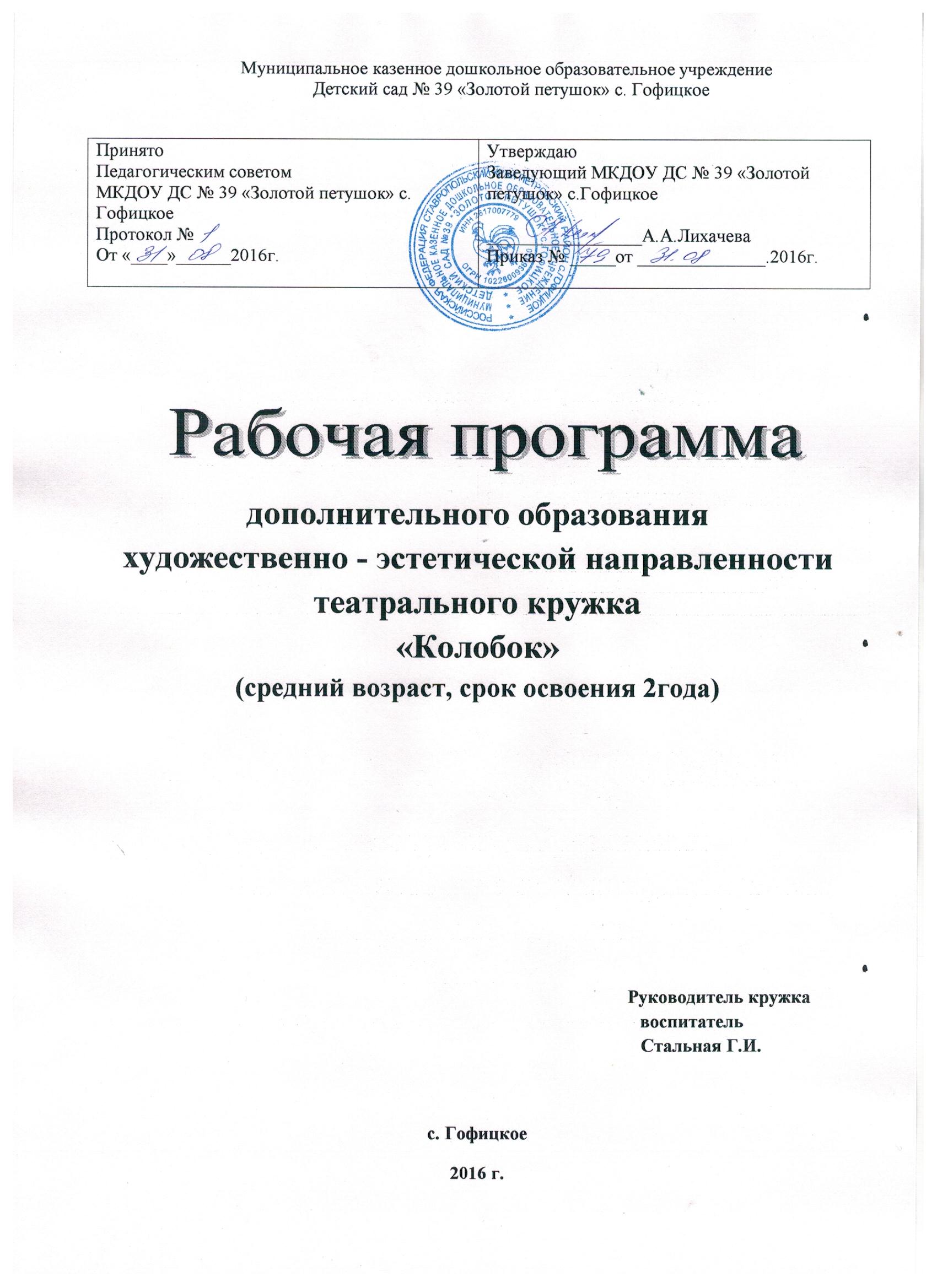 Целевой раздел1. Пояснительная записка2.Нормативно – правовые документы3.Цели и задачи программы4. Принципы формирования программы5. Возрастные особенности детей    3-4 лет (2-я младшая группа)                                                             4-5 лет (средняя группа)6. Планируемые результаты освоения программыСодержательный раздел1.  Условия реализации образовательной программы 2.  Список детей3. Учебный план4. Интеграция с другими образовательными областями5. Формы, способы, методы и средства реализации программы6. Содержание психолого-педагогической работы по возрастным группам                                                                      2-я младшая группа                                                                      средняя группа7. Взаимодействие со специалистами8. Взаимодействие с семьями воспитанниковОрганизационный раздел1.Организация художественно-эстетической творчески развивающей среды2. Перспективное планирование3. Обеспечение методическими материалами и литературойЦелевой раздел1. Пояснительная записка       Театр как один из самых доступных и понятных детям видов искусства способствует повышению общей культуры ребенка и формированию правильной модели поведения в современном мире. При этом дошкольники могут быть как зрителями театрального действа, так и его участниками.       Занятия в театральном кружке, организованном в ДОУ, содействуют развитию социальной уверенности воспитанников, формированию позитивного отношения к сверстникам и окружающим людям, становлению индивидуальности каждого ребенка.       Как показало изучение проблемы преодоления неуверенности детей, педагогическое воздействие на них может быть эффективным, только если учитывать психологическую природу и создавать на занятии обстановку эмоционального благополучия. Ключевым условием является гуманизация педагогического общения, основанная на признании ценности ребенка как личности, его права на свободное развитие и проявление  своих способностей.      Особенностью данного опыта кружковой работы является взаимосвязь театрально-игровой, педагогической деятельности и психолого-коррекционного воздействия на детей с учетом их личностных особенностей как средство развития социальной уверенности.      Содержание занятий органично вплетается в канву программы реализуемой в ДОУ  - Н.Ф.Сорокиной, Миланович Л.Г.  «Театр –творчество -дети».АктуальностьПрограмма ориентирована на всестороннее развитие личности ребенка, его неповторимой индивидуальности, направлена на гуманизацию воспитательно-образовательной работы с детьми, основана на психологических особенностях развития детей в детском саду. НовизнаВ программе систематизированы средства и методы театрально-игровой деятельности, обосновано использование разных видов детской творческой деятельности в процессе театрального воплощения. ГипотезаПрограмма основана на следующем научном предположении: театральная деятельность как процесс развития творческих способностей ребенка является процессуальной. Важнейшим в детском творческом театре является процесс репетиций, процесс творческого переживания и воплощения, а не конечный результат. Поскольку именно в процессе работы над образом происходит развитие личности ребенка, развивается символическое мышление, двигательный эмоциональный контроль. Происходит усвоение социальных норм поведения, формируются высшие произвольные психические функции. Таким образом, работа над этюдами не менее важна, чем сам спектакль.      2. Нормативно-правовые документы      Рабочая программа разработана в соответствии со следующими нормативными документами:-Федеральный закон «Об образовании в РФ» (от 29.12.2012 г. № 273 ФЗ);-Постановление Главного государственного санитарного врача Российской Федерации от 15 мая 2013 г. № 26 г. Москва от «Об утверждении СанПиН 2.4.1.3049-13 «Санитарно- эпидемиологические требования к устройству, содержанию и организации режима работы дошкольных образовательных организаций» (Зарегистрировано в Минюсте России 29 мая 2013 г. № 28564-Постановление Правительства Российской Федерации от 5 августа 2013 г. № 662 «Об осуществлении мониторинга системы образования»-Приказ Министерства образования и науки Российской Федерации от 17 октября 2013 г. № 1155 «Об утверждении федерального государственного образовательного стандарта дошкольного образования» (Зарегистрировано в Минюсте РФ 14 ноября 2013 г. № 30384)-Приказ Министерства образования и науки РФ от 30 августа 2013 г. № 1014 «Об утверждении Порядка организации и осуществления образовательной деятельности по основным общеобразовательным программам – образовательным программам дошкольного образования» (Зарегистрировано в Минюсте России 26.09.2013 № 30038)-Устав ДОУ            -  И в соответствии с основной образовательной программой ДОУ          Настоящая программа описывает курс подготовки по театрализованной деятельности детей дошкольного возраста 3—5 лет (младшие группы- первый год обучения  и  средняя группа- 2-ой год обучения). Она разработана на основе обязательного минимума содержания по театрализованной деятельности для ДОУ с учетом обновления содержания по программе Н.Ф.Сорокиной «Театр-творчество-дети».
3. Цели и задачи программы  
Цель программы — развитие творческих способностей детей средствами театрального искусства.

Задачи 1-го года обучения (2-я младшая группа)- формирование у детей позитивного отношения к своему «Я», сверстникам и другим людям посредством театрализованной деятельности.(для этого педагогу необходимо научить дошкольников устанавливать контакты и согласовывать свои действия с партнерами, развивать эмоциональность, понимать состояние другого человека и уметь выражать свои эмоции, воспитывать дружеские взаимоотношения, умение действовать сообща)- заложить основы театральной культуры.(педагог формирует интонационную выразительность речи, совершенствует их артистические умения, моделирует навыки социального поведения в заданных условиях с помощью атрибутов, а так же поддерживает инициативу, самостоятельность, творческую активность детей в играх.)Задачи 2-го года обучения (средняя группа)
Создать условия для развития творческой активности детей, участвующих в театрализованной деятельности, а также поэтапного освоения детьми различных видов творчества по возрастным группам.Создать условия для совместной театрализованной деятельности детей и взрослых (постановка совместных спектаклей с участием детей, родителей, сотрудников ДОУ, организация выступлений детей перед младшими и пр.).Обучить детей приемам манипуляции в кукольных театрах различных видов.Совершенствовать артистические навыки детей в плане переживания и воплощения образа, а также их исполнительские умения.Ознакомить детей с различными видами театров (кукольный, драматический, музыкальный, детский, театр зверей и др.).Приобщить детей к театральной культуре, обогатить их театральный опыт: знания детей о театре, его истории, устройстве, театральных профессиях, костюмах, атрибутах, театральной терминологии, драматического театра г.Таганрога.Развить у детей интерес к театрально-игровой деятельности.Программные задачиРазвивать чуткость к сценическому искусству.Развивать и совершенствовать творческие способности детей средствами театрального искусства.Развивать творческую самостоятельность в создании художественного образа, используя игровые, песенные, танцевальные импровизации.Совершенствовать память, внимание, наблюдательность, мышление, воображение, быстроту реакции, инициативность и выдержку, восприятие детей, умение согласовывать свои действия с партнерами. Воспитывать доброжелательность, контактность в отношениях со сверстниками. Учить оценивать действия других детей и сравнивать со своими действиями.Расширять представления детей об окружающей действительности.Активизировать ассоциативное и образное мышление.Развивать воображение и веру в сценический вымысел.Учить действовать на сценической площадке естественно.Совершенствовать навыки действий с воображаемыми предметами.Развивать умение по-разному выполнять одни и те же действия в разных обстоятельствах, ситуациях.Развивать умение владеть своим телом. Совершенствовать двигательные способности, гибкость, выносливость, ритмические способности и координацию движений.Развивать способность создавать образы живых существ и предметов через пластические возможности своего тела, с помощью жестов и мимики.Углублять представления о предметах, театральных куклах, декорациях. Учить сравнивать, группировать, классифицировать, понимать значение обобщающих слов.Совершенствовать умения детей ориентироваться в пространстве ширмы, сцены.Воспитывать уважение к труду взрослых и детей, бережное отношение к куклам, декорациям, реквизиту, костюмам.Расширять и уточнять представления детей о видах кукольных театров, уметь различать их (настольный театр, верховые куклы, тростевые куклы, куклы-марионетки, куклы с «живой рукой», люди-куклы).Активизировать и уточнять словарь детей. Расширять словарный запас. Совершенствовать умение использовать слова точно по смыслу.Закреплять правильное произношение звуков, отрабатывать дикцию, работать над интонационной выразительностью речи.Совершенствовать диалогическую и монологическую формы речи. Воспитывать культуру речевого общения. Поддерживать инициативу детей в пересказывании содержания литературного текста, сохраняя выразительные средства, характерные для данного произведения. Формировать умение составлять небольшие рассказы, сказки из личного опыта, используя тростевых кукол.Формировать навыки импровизации диалогов действующих лиц в хорошо знакомых сказках, побуждать детей сочинять новые, используя персонажей известных сказок, изменив характеры героев на противоположные. Совершенствовать навыки коллективного сочинения рассказав из личного опыта с использованием театральных кукол.Поддерживать стремление детей самостоятельно искать выразительные средства для создания образа персонажа, используя движение, позу, мимику, жест, речевую интонацию.Воспитывать гуманные чувства. Формировать представления о честности, справедливости, доброте. Воспитывать отрицательное отношение к жестокости, хитрости, трусости. Развивать способность анализировать свои поступки, поступки сверстников, героев художественной литературы. Формировать взаимоотношения сотрудничества и взаимопомощи.Побуждать использование импровизации на заданный текст в жанре песни, танца, марша для создания образа персонажа кукольного и драматического спектаклей.Развивать творческую самостоятельность детей, побуждая передавать настроение, характер музыки пластикой своего тела, театральными куклами, создавая яркий танцевальный образ героя.Поощрять стремление детей подбирать знакомые попевки  от разных звуков, включать их в игровые импровизации в самостоятельной деятельности.Воспитывать желание играть с театральными куклами. Поощрять желание принимать активное участие в праздниках, досугах и развлечениях, используя импровизационные умения, приобретенные на занятиях и в самостоятельной деятельности.Познакомить с устройством театра снаружи и изнутри.Воспитывать зрительскую культуру.4. Принципы формирования программы
  Программа направлена на:- реализацию принципа доступности, учитывая возрастные особенности воспитанников;- соблюдение дидактических правил «от известного к неизвестному» и «от простого к сложному», реализуя принцип систематичности и последовательности;- усиление оздоровительного эффекта, достигаемого в ходе активного использования дошкольниками освоенных знаний, - Программа составлена с учетом принципа интеграции образовательных областей.Принципы построения программы по ФГОС:− полноценное проживание ребенком всех этапов детства (младенческого,раннего и дошкольного возраста), обогащение (амплификация) детского развития;− построение образовательной деятельности на основе индивидуальныхособенностей каждого ребенка, при котором сам ребенок становится активным в выборе содержания своего образования, становится субъектом образования;− содействие и сотрудничество детей и взрослых, признание ребенкаполноценным участником (субъектом) образовательных отношений;− поддержка инициативы детей в различных видах деятельности;− сотрудничество Организации с семьей;− приобщение детей к социокультурным нормам, традициям семьи, обществаи государства;− формирование познавательных интересов и познавательных действийребенка в различных видах деятельности;− возрастная адекватность дошкольного образования (соответствие условий,требований, методов возрасту и особенностям развития);− учет этнокультурной ситуации развития детей.          Планирование работы театрального кружка осуществляется по блочно- тематическому принципу с учетом индивидуальных особенностей дошкольников. Каждый блок объединяет шесть тематических интегрированных занятий. Изучение запланированной темы не ограничивается рамками одного занятия, т.к. нельзя заранее предусмотреть все спонтанно возникающие ситуации и трудности. Постепенно диапазон театрализованных игр расширяется: игры-имитации, совместное озвучивание, образно-ролевые и режиссерские игры.        Особое место на этапе планирования отводится формированию у детей любви к себе, имеющей важнейшее значение для трансформации негативного самоотношения.        Вся работа построена на игровых приемах, с использованием социоигровых методов.Принципы отбора  содержания и реализации программы:В основу программы “Колобок» положены ведущие методологические принципы современной педагогики и психологии: Системный подход, сущность которого заключается в том, что относительно самостоятельные компоненты рассматриваются не изолированно, а в их взаимосвязи, в системе с другими. При таком подходе педагогическая система работы с детьми рассматривается как совокупность следующих взаимосвязанных компонентов: цели образования, субъекты педагогического процесса, содержание образования, методы и формы педагогического процесса и предметно-развивающая среда.Личностный подход, утверждающий представления о социальной, деятельной и творческой сущности ребенка как личности. В рамках данного подхода предполагается опора в воспитании и обучении на естественный процесс саморазвития задатков и творческого потенциала личности, создания для этого соответствующих условий.Деятельностный подход. Деятельность – основа, средства и решающее условие развития личности. Поэтому необходима специальная работа по выбору и организации деятельности детей. Это в свою очередь, предполагает обучение детей выбору цели и планированию деятельности, ее организации и регулированию, контролю, самоанализу и оценке результатов деятельности.Полусубъектный подход вытекает из того, что сущность человека значительно богаче, разностороннее и сложнее, чем его деятельность. Личность рассматривается как система характерных для нее отношений, как носитель взаимоотношений и взаимодействий социальной группы, что требует особого внимания к личностной стороне педагогического взаимодействия с детьми.Культурологический подход обусловлен объективной связью человека с культурой как системой ценностей. Одаренный ребенок не только развивается на основе освоенной им культуры, но и вносит в нее нечто принципиально новое, т.е. он становится творцом новых элементов культуры. В связи с этим освоение культуры как системы ценностей представляет собой, во-первых, развитие самого ребенка и,  во-вторых, становление его как творческой личности.Реализация этих принципов позволяет определить основные способы решения проблем при работе с детьми, осуществлять планирование и прогнозирование деятельности.
5. Возрастные особенности детейХарактеристика возрастных особенностей детей 3-4 лет      В младшем дошкольном возрасте развивается перцептивная деятельность. Дети от использования предэтолонов, переходят к культурно выработанным средствам восприятия. Развиваются память и внимание: узнают знакомые песни, потешки, скороговорки, различают звуки на высоте.Продолжает развиваться наглядно-действенное мышление.Характеристика возрастных особенностей детей 4-5 лет   У детей повышается чувствительность, возможность более точного различения свойств предметов и явлений, в том числе и музыкальных. Этот период развития характеризуется индивидуальными различиями в слуховой чувствительности, стремлением к самостоятельности; У них происходит переход от ситуативной речи к связной, от наглядно-действенного мышления к наглядно-образному;Заметно укрепляется мышечно-двигательный аппарат; Появляется желание заниматься музыкой, играть на детских муз. инструментах, активно действовать с простыми куклами, настольными театрами.6. Планируемые результаты освоения программы     К общим прогнозируемым результатам мы относим в основном — воспитательные задачи и состояние контингента:
• Развитость у детей умений взаимодействовать друг с другом.
• Доброжелательные, уважительные отношения в коллективе.
• Стабильность посещения учебных занятий в течение всего учебного года и желание детей и родителей далее продолжить занятия театральным творчеством.Отслеживание вышеперечисленных результатов ведется следующим образом:
• Развитость умений взаимодействовать друг с другом — через систематическое наблюдение за работой детей при выполнении коллективных или групповых заданий в процессе обучения, коллективного анализа выполнения этих заданий
• Отношения в коллективе отслеживаются путем наблюдения за поведением детей в разных ситуациях, анализа атмосферы, царящей на занятиях, и настроения детей при выполнении заданий, а также с помощью тестов, тренингов.
• Заинтересованность в продолжении занятиями театральным творчеством — через анкетирование детей и родителей в конце учебного года.Дети 3 – 4 лет:• Имеют способность к обыгрыванию отрывков из художественного произведения• Умеют подражать образу героев• Обладают умением работать в коллективе. Дети 4-5 лет:Предполагаемые умения и навыки детей к концу 2-го года обученияУмеют произвольно напрягать и расслаблять отдельные группы мышц.Ориентируются в пространстве, равномерно размещаясь на площадке.Умеют двигать в заданном ритме.Умеют создавать пластические импровизации под музыку разного характера.Умеют запоминать заданные педагогом мизансцены.Свободно и естественно выполняют на сцене простые физические действия.Владеют комплексом артикуляционной гимнастики. Умеют действовать в предлагаемых обстоятельствах с импровизированным текстом на заданную тему.Умеют сочинять индивидуальный или групповой этюд на заданную тему.Умеют менять по заданию педагога высоту и силу звучания голоса.Умеют произносить скороговорку и стихотворный текст в движении и разных позах.Умеют произносить на одном дыхании длинную фразу или четверостишие.Знают и четко произносят в разных темпах 8-10 скороговорок.Умеют произносить одну и ту же фразу или скороговорку с разными интонациями. Умеют читать наизусть стихотворный текст, правильно произнося слова и расставляя логические ударения. Умеют строить диалог с партнером на заданную тему.Умеют подбирать рифму к заданному слову.Умеют составлять диалог между сказочными героями.Знают наизусть стих отворения.                                                                                                                                                                                                                                                                                                                                                                                                                                                                                                                                                                                                                                                                                                                                                                                                                                                                                                                                                                                                                                                       Содержательный раздел      1. Условия реализации образовательной программы         Художественно-эстетическое воспитание занимает одно из ведущих мест в содержании воспитательного процесса дошкольного образовательного учреждения. Для эстетического развития личности ребенка огромное значение имеет разнообразная художественная деятельность — изобразительная, музыкальная, художественно-речевая и др. Важной задачей эстетического воспитания является формирование у детей эстетических интересов, потребностей, эстетического вкуса, а также творческих способностей. Богатейшее поле для эстетического развития детей, а также развития их творческих способностей представляет театрализованная деятельность. В связи с этим, в ДОУ введены дополнительные занятия по театрализованной деятельности – бесплатный кружок «Березонька».Форма реализации:      Программа реализуется через занятия в театральном кружке «Колобок»Набор в театральный кружок ведется по желанию детей и рекомендации педагога-психолога.      Программа предполагает проведение одного занятия в неделю во вторую половину дня. Продолжительность занятия: от 15  до 20 мин . Общее количество учебных занятий в год — 31.
Адресность: Программа предназначена для детей 3-5 лет. Срок реализации 2 года.Занятия проводятся по подгруппам с наполняемостью 5-10 человек.2. Список детей1.Васильева Варвара 2. Дублянина Настя3. Жуков Сережа 4.Набиев Гусейн5.Исаева Самира6. Коршунова Аня7. Кишкина Алена8.Орлов Игорь9.Сеферова Эвелина10.Сердюк Алина11.Семченко Мелания3.УЧЕБНЫЙ ПЛАНГрафик работы кружка «Колобок»4. Интеграция с другими образовательными областямиПрограмма составлена с учетом реализации межпредметных связей по разделам:«Музыкальное воспитание», где дети учатся слышать в музыке разное эмоциональное состояние и передавать его движениями, жестами, мимикой; слушают музыку к очередному спектаклю, отмечая разнохарактерное ее содержание, дающее возможность более полно оценить и понять характер героя, его образ.«Изобразительная деятельность», где дети знакомятся с иллюстрациями, близкими по содержанию сюжету спектакля, учатся рисовать разными материалами по сюжету спектакля или отдельных его персонажей.«Развитие речи», на котором у детей развивается четкая, ясная дикция, ведется работа над развитием артикуляционного аппарата с использованием скороговорок, чистоговорок, потешек«Ознакомление с художественной литературой», где дети знакомятся с литературными произведениями, которые лягут в основу предстоящей постановки спектакля и других форм организации театрализованной деятельности (занятий по театрализованной деятельности, театрализованных игр на других занятиях, праздниках и развлечениях, в повседневной жизни, самостоятельной театральной деятельности детей).«Ознакомление с окружающим», где дети знакомятся с явлениями общественной жизни, предметами ближайшего окружения, природными явлениями, что послужит материалом, входящим в содержание театра- лизованных игр и упражнений. Интеграция образовательных областей «Художественная литература» знакомство с литературными произведениями, которые будут использованы в постановках спектаклей, игр, занятий, праздников, и самостоятельной театрализованной деятельности. «Художественное творчество» знакомство с иллюстрациями близкими по содержанию, сюжету спектакля. Рисование разными материалами по сюжету спектакля, или его персонажей. «Познание» знакомство с предметами ближайшего окружения, культурой, повадками животных природными явлениями, бытом и традицией народов, что послужит материалом, входящим в театрализованные игры и спектакли. «Музыка» знакомство с музыкальными произведениями к очередному спектаклю, определение характера музыки, способствующее более полной передаче образов героев. «Коммуникация» использование скороговорок, чистоговорок, потешек. Развитие четкой дикции. «Физическая культура» использование подвижных-сюжетных игр. «Социализация» использование дидактических игр.Здоровьесберегающие технологии, используемые в работе кружка: • дыхательная гимнастика• артикуляционная гимнастика. • пальчиковые игры со словами, • гимнастика для глаз, • физкультминутка, динамические паузы. 5. Формы, способы, методы и средства реализации программы           На занятии используются разные формы организации детской активности: от индивидуальной и совместно-индивидуальной до совместно-последовательной и совместно-взаимодействующей.     При проведении занятий необходимо:- создавать атмосферу заинтересованности, увлеченности, бодрого, энергичного настроения; Занятие должно не просто развлекать, а увлекать, заинтересовывать ребенка новой информацией, активной познавательной и творческой деятельностью, предоставляя ему возможности для  личностного, художественно-эстетического развития;- способствовать развитию каждого ребенка, особенно поддерживая неуверенных в себе, испытывающих определенные затруднения; педагог не должен сравнивать детей, подчеркивая при этом, кто из них лучше себя проявляет, и наоборот;- учитывать возрастные и индивидуальные особенности детей, степень их умственной, физической и эмоциональной нагрузки;- при знакомстве детей с героями произведений выделять время на то, чтобы они могли поиграть с ними;- собственное отношение педагога к деятельности, его эмоциональная выразительность, поскольку он является образцом для подражания;- воспитывать доброжелательное отношение детей по отношению друг к другу и ко всем взрослым, с которыми они общаются;- в заключение занятия различными способами вызывать у детей радость, эмоциональное удовлетворение.Формы работы с детьми • игра• импровизация (служащая мостом между играми ребенка в быту и искусством актера) • инсценировки и драматизация• объяснение• рассказ и рассказ детей• чтение воспитателя• показ• личный пример• беседы • просмотр видеофильмов• разучивание произведений устного народного творчества• обсуждение• наблюдения• словесные, настольные и подвижные игры. • пантомимические этюды и упражнения.    Формы театрализованной деятельности        Педагогический анализ знаний и умений детей (диагностика) проводится 2 раза в год: вводный — в октябре, итоговый — в мае.       Первое занятие проводится с участием педагога – психолога и направлено на самовыражение детей, объединение совместной деятельностью, знакомство с навыками релаксации и саморегуляции, развитие сплоченности и повышение самооценки.     Второе занятие предусматривает развитие театральных навыков дошкольников и включает в себя разыгрывание этюдов, работу над сценическим образом, эмоциональностью речи, разучивание ролей, кукловождение.Исходя из специфики образа детей, определяющей особенности проведения коррекционных занятий, была разработана структурная схема занятия.Структурная схема занятий.1. Ритуал встречи (удовлетворяющего потребность ребенка в индивидуальном общении, доброжелательном внимании взрослого,  уважении, сопереживании и взаимопонимании. )2. Установка на достижение результата. (мотивация, представляющая собой использование разнообразных способов активизации внимания, формирование интереса и включение детей в игровую деятельность.)3. Собственно игровая деятельность и самовыражение. (самая длительная и содержательно насыщенная часть занятий, включающая организацию различных театрализованных видов деятельности  и самовыражение в них детей4. Ритуал прощания. (завершающая фаза, позволяющая ребенку запечатлеть переживаемое состояние.Программа «Колобок» предусматривает использование следующих методов: Метод убеждения средствами театрального искусства (разъяснение темы, выразительные средства, организация целенаправленного внимания.)Метод приучения упражнений в практической действительности, предназначенный для преобразования окружающей театральной среды и выработке навыков культуры поведения.Метод проблемных ситуаций, побуждающий к творческим действиям.Метод побуждения к сопереживанию, формирующий эмоционально–положительное отношение к позитивному, прекрасному в жизни и искусстве.Критерии оценки педагога: Целесообразность (по его направленности на ребенка, средства деятельности, собственный авторитет)Продуктивность (по результату его работы: высокий уровень исполнительского мастерства детей, воспитанность)Оптимальность в выборе средств и методов работы.Творчество по содержанию его деятельности.Критерии оценки детей: Обладают особенностями свободно и раскрепощенно держаться при выступлениях перед взрослыми и сверстниками.Дети с увлечением импровизируют произведения средствами мимики, пантомимы, выразительных движений и интонации (при передаче характерных особенностей различных персонажей и т. д.)Различают настроение, переживания, эмоциональное состояние персонажей.Дети – раскованные, владеющие запасом движений. У них исключительно высокая эмоциональная отзывчивость на музыку, хорошая ориентировка в пространстве.Необычно развитое восприятие.Быстрое и прочное запоминание текстаИнтенсивное языковое развитиеОбширный словарный запасУмение самостоятельно сыграть свою роль.Большая сосредоточенность внимания.Стремление открыть и исследовать новое.Ожидаемые результаты реализации программы:Расширение творческого развития детей, проявление их способностей и талантов, по выбранному направлению.Создание прочной развивающей среды, способствующей развитию таланта ребенка.Создание информационного банка методического обеспечения работы с детьми.Создание системы педагогического сопровождения детей.Система мониторинга, которая содержит педагогическую диагностику.Выступление перед родителями, воспитанниками детских садов, учащимися городских школ.Участие в городских, районных, областных конкурсах.6. Содержание психолого-педагогической работы по возрастным группамСодержание программы 1-го года обучения (младшая группа), включает четыре блокаБлок 1 – «Я сам» (направлен на осознание ребенком самого себя, своей индивидуальности; развитие самооценки в отношении своей внешности; способностей анализировать свое поведение, настроение, мысли)Блок 2 – «Я и другие» (направлен на развитие чувства симпатии к сверстнику; способности чувствовать и взаимодействовать друг с другом; стремления общаться с ровесниками на языке слов, жестов, движений, несмотря на различные желания и возможности)Блок 3 – «Я и взрослый» (направлен на развитие чувства доверия и привязанности к близким; способности ценить общение с родственниками и окружающими взрослыми; осознание себя как принимаемого другими взрослыми)Блок 4 – «Коллектив» (направлен на воспитание у детей желания общаться в процессе совместной деятельности; взаимопомощь и сопереживание; обучение детей не только устанавливать, но и поддерживать контакты, развивая умение договариваться).
Программа младшей группы

(октябрь — май)Содержание программы 2-го года обучения (средняя группа), включает восемь основных блоков, представленных в таблицах. Перечислим их.

Блок 1 — основы кукловождения.
Блок 2 — основы кукольного театра.
Блок 3 — основы актерского мастерства.
Блок 4 — основные принципы драматизации.
Блок 5 — самостоятельная театральная деятельность.
Блок 6 — театральная азбука.
Блок 7 — проведение праздников.
Блок 8 — проведение досугов и развлечений.

      Следует отметить, что блоки 1, 5, 8 реализуются на одном-двух занятиях в месяц; блок 2 реализуется на двух занятиях в месяц; блоки 3, 4 — на каждом занятии; блок 6 — на тематических занятиях 2 раза в год (по три занятия в октябре и в марте); блок 1 реализуется 1 раз в квартал.
    Ребенок средней группы постепенно переходит от игры «для себя» к игре, ориентированной на зрителя. Игры, в которой главное – сам процесс, к игре, где значимы и процесс и результат. Игры в малой группе сверстников, к игре в группе из 5-7 сверстников, ролевые позиции которых различны.
Программа средней группы

(сентябрь — май)7. Взаимодействие со специалистамиТворческое взаимодействие взрослых и детейВиды совместной деятельности детей и взрослых6. Взаимодействие с семьями воспитанников         Успешность художественно-эстетического развития детей в большой степени зависит от того, какая атмосфера создана родителями в семье, имеет ли оно продолжение дома, насколько родители осознают необходимость содействия педагогам детского сада в осуществлении непростых задач, связанных с развитием эстетического отношения к окружающему, формированию у детей базового объема знаний.        Участие родителей в театрализованных представлениях, праздниках, развлечениях, поможет снизить нагрузку на детей, повысить качество художественно-эстетического развития.Работа детского сада и семьи строиться на принципах взаимодействия, взаимосотрудничества.  Цель: проводить работу с родителями с учетом развития творческих способностей детей дошкольного возраста.Задачи:- создавать атмосферу взаимопонимания и общности интересов, эмоциональной поддержки между педагогами и родителями;- объединять усилия педагогов и родителей для развития и воспитания детей в пространстве культурно-досуговой деятельности;- консультировать родителей о возможностях организации культурно-досуговой деятельности как одной из форм развития творческих способностей дошкольников;- помочь родителям использовать полученные знания в повседневной жизни. Формы работы с родителями:-основы домашнего театра (обучение организации домашнего театра (кукольного, драматического);- мастерство руководства игрой (рекомендации по руководству игровой деятельностью)- организация самостоятельной театрализованной деятельности (создать детям пространство для игр, возможность пользоваться атрибутикой и элементами костюмов, игрушками. Организация совместной худ.-творческой деятельности в разных формах.)- театральная гостиная;- творческая мастерская (изготовление совместно с детьми костюмов, масок, декораций);- совместные праздники, досуги и развлечения на основе театрализованной деятельности. («Веселый чемоданчик»);- консультации по вопросам художественно-эстетического воспитания детей;- родительские собрания;- домашние задания;-дневник достижений.План работы с родителямиОрганизационный раздел1. Организация художественно –эстетической творчески развивающей среды        Среда – одно из основных средств развития личности ребенка, важнейший механизм его саморазвития, источник индивидуальных знаний и социального опыта. Обогащенная среда предполагает единство социальных и природных средств обеспечения разнообразной деятельности ребенка.      Предметно-пространственная среда, обеспечивающая художественно-эстетическое и творческое развитие на основе театрализованной деятельности, должна иметь некоторые специфические особенности.Принципы организации среды:- комплексирования и гибкого зонирования. (пространство должно давать возможность свободно заниматься деятельностью, не мешая друг другу;- активности (стимулирует познавательную деятельность на основе свободного выбора цели действия)- свободы и самостоятельности. (позволяет ребенку выбирать то что ему по душе)- новизны (помогает преодолевать стереотипность и однообразие)-иллюзии жизненной правды (способствует получению детьми психической и фактической возможности поддаться созданному обману и поверить, что они имеют дело не с бутафорией, а с настоящими предметами)       Для организации процесса художественно-эстетического развития предметно-пространственная среда ДОУ должна обеспечивать не только возможность для активности, самостоятельности и творчества ребенка, необходима прежде всего ее эстетическая организация.Доминантные качества среды1.Гармоническая насыщенность образовательного пространства и времени образами искусства, его фрагментами и предметами-носителями природных качеств.(репродукции живописи, графики, народного искусства).2. Среда должна быть разнообразной, сложной, вариативной, динамичной. Среда не должна быть завершенной, застывшей, ее следует периодически обновлять, эстетически и интеллектуально насыщать.3.Среда образовательного учреждения должна быть взаимосвязана со всеми ее частями и окружающей средой, целостна, что позволяет ребенку взаимодействовать друг с другом.4. В создание среды надо активно включать детей, вызывая их на совместное обсуждение и совместные действия по ее организации и преобразованию.5. При формировании среды должен быть единый подход как к оформлению территории, так и к созданию интерьера группы. (единство стилевого решения)6. Важно учитывать историко-культурные традиции образовательного учреждения и региона как естественного эстетического средового фона.2.Тематическо – календарный план 2 мл.Перспективно- тематический план средняя группа3.Обеспечение методическими материалами и литературойПеречень вспомогательного материала: Для реализации данной программы необходимо:театральная ширма;музыкальное сопровождение; магнитофон, телевизор, DVDдекорации;различные виды театра (пальчиковый, настольный, перчаточный, плоскостной, куклы маски и т.д.)реквизит для занятий этюдами;костюмы;проведение бесед, совместный просмотр театральных постановок. кинофильм “Снегурочка”кинофильм “Мама”мультфильм «Волк и семеро козлят» (опера в записи) «Петя и волк»музыкальные инструментышумовые (орфовские) инструментылоскуты тканейкоробочки, хранящие запахикарандаши, краски, пластилин Список литературных произведений для детей:Рус. нар. сказки «Теремок», «Колобок», «Волк и семеро козлят»М.Картушин“Козлик”, “Кто за кем идет”Я.Аким “Васька-козел” М.Чистякова “Цветок” Чистоговорка “Ах, трава-мурава”В.Берестов “Подснежник” В.Катаев “Цветик-семицветик” В.Корнилов “Колобок на новый лад”И.Петров “Лиса” В.Шульжик “Уронила белка шишку” М.Картушин “Тропинка”, “Зайкина зарядка” Э.Мошковская “Вежливые слова” рус. нар. сказка “Снегурочка” А.Островский “Снегурочка”Л.Олиферова “Снеговик” М.Чистякова “Ручеек”Н.Нищев “Как подул Дед Мороз” И.Суриков “Зима” А.Ануфриева “На дворе мороз и ветер” О.Высотская “Мы слепили снежный ком” М.Картушин “Снежная баба” Б.н.игра “Мороз”Р.н.игра “Гори, гори, ясно”Н.Якимов“Облака” Ф.Тютчев “Весенние воды”Т.Буденная “Чашечка” М.Картушин “Болтушка” И.Лопухин“Балалайка” А.Апухтин “Кузнечик” Список музыкальных произведений для детей:Ходонович Л.С., "Чудесный молоточек"Ходонович Л.С. Игра "Король и принцесса"Ходонович Л.С - игра "Стань артистом"Ходонович Л.С  - игра "Подскажи голосок"Ходонович Л.С.  - игра "Кто споет выразительней" Ходонович Л.С. "Кто приехал в зоопарк" Ходонович Л.С. "Каза-манюка»Ходонович Л.С. Игра "Чья фигура лучше?"Г.Никашина ПИ-М " Балерины"  Г.Никашина МИЭ "Пляшем сидя"Г.Никашина И-Э, "Ветер"Г.НикашинаВРИ "Цветы" Г.Никашина И-Э "Колокольчики"М. Красев “Волк и семеро козлят” Д. Кабалевский  “Три характера” П.И.Чайковский “Вальс цветов”Н.А.Римский–Корсаков, опера “Снегурочка”- Песня и пляска птиц из пролога- Ария Снегурочки - Океан — море синее- Пляска скоморохов- Третья песня Леля- Хор «Проводы масленицы»“Метелица” р.н.п.А. Вивальди “Зима”И.Демьянов, хороводная игра “Снежная баба” М. Красев, опера “Муха Цокотуха” Э.Григ “Бабочки” Танец-игра “Паучок”Б.Савельев, «Зверобика»                      Танцевально-игровая гимнастика для детей “Са-фи-дансе”-Ритмические  танцы:«Кузнечик» «Старый жук» «Слоненок»«Травушка-муравушка» «Приходи, сказка»«Сосулька»«Четыре таракана и сверчок-Игры«Два мороза»«Отгадай, чей голосок»«Нам не страшен серый волк»-Игры-путешествия«В мире музыки и танца»«Лесные приключения»«На лесной опушке»«Поход в зоопарк»Приходи, сказка»«Цветик-семицветикСписок произведений изобразительного искусства для детей:Ю.И.Жуковский  “Золотая осень” И.С.Остроухов “Золотая осень” И.Савич «Веселый зоосад» (иллюстрация) А.Саврасов “Хоровод”А.Рябушкин “Втерся парень в хоровод”М. А. Врубель «Снегурочка»В. М. Васнецов «Снегурочка»К. А. Васильев «Гуси-лебеди»И. Олейников, иллюстрации к сказке «Муха-цокотуха»И. Олейников, иллюстрации к сказке «Дюймовочка»Я. Хорева, иллюстрации к сказкамНурия,  иллюстрации к сказке «Теремок», «Волк и семеро козлят»Артут Рэкхем, иллюстрации к сказке «Три медведя»СПИСОК ЛИТЕРАТУРЫСорокина Н.Ф., Миланович Л.Г.	Театр — творчество — дети. М., 1995Сорокина Н.Ф. Сценарии театральных кукольных занятий. Календарное планирование: пособие для воспитателей, педагогов дополнительного образования и музыкальных руководителей детских садов.М.: АРКТИ, 2007.Сорокина Н.Ф., Миланович Л.Г. Кукольный театр для самых маленьких: (театр. занятия с детьми от1 года до 3 лет) – М.: Линка –Пресс, 2009.Караманенко Т.Н. Кукольный театр – дошкольникам. М., «Просвещение», 1969г.Антипина Е.А. Театрализованная деятельность в детском саду: Игры, упражнения, сценарии. 2-е изд., перераб.-М.: ТЦ Сфера, 2009г. (Библиотека журнала «Воспитатель ДОУ».(7)Мигунова Е.В. Театральная педагогика в детском саду.-М.: ТЦ Сфера, 2009-(Библиотека журнала «Воспитатель ДОУ») (11)О.В.Гончарова  Театральная палитра: Программа художественно-эстетического воспитания- М.:ТЦ Сфера, 2010.-(Библиотека Воспитателя). (1)8.Танцевально-игровая гимнастика для детей “Са-фи-дансе”ФирилеваЖ.Е., Е.Г.Сайкина«… театр — единственный учитель нравственности, поведения, возвышенных идеалов, который никогда не наскучит ученику … театр — ценнейшее дополнение к любому воспитательному учреждению для детей, и без него не совершенна самая прекрасная школа».М. Твен
Группа
Базовый компонент
Компонент ДОУ
Средняя
^ Должен уметь:

— заинтересованно заниматься театрально-игровой деятельностью;

— разыгрывать несложные представления по знакомым литературным сюжетам, используя выразительные средства (интонацию, мимику, жест);

— использовать в театрализованных играх образные игрушки и бибабо, самостоятельно изготовленные игрушки из разных материалов
^ Должен знать:

— некоторые виды театров (кукольный, драматический, музыкальный, детский, театр зверей и др.);

— некоторые приемы и манипуляции, применяемые в знакомых видах театров: резиновой, пластмассовой, мягкой игрушки (кукольный), настольном, настольноплоскостном, конусной игрушки, стендовом на фланелеграфе и магнитной доске, верховых кукол.

^ Должен иметь представление:

— о театре, театральной культуре;

— роли артистов, кукол;

— имеющихся правилах поведения в театре;

— азбуке театра (название отдельных видов театров, театральных персонажей, предметов, декораций)УЧЕБНЫЙ ПЛАНдополнительного образования кружка «Колобок»»программы реализуемой в ДОУ  - Н.Ф.Сорокиной «Театр –творчество -дети».УЧЕБНЫЙ ПЛАНдополнительного образования кружка «Колобок»»программы реализуемой в ДОУ  - Н.Ф.Сорокиной «Театр –творчество -дети».УЧЕБНЫЙ ПЛАНдополнительного образования кружка «Колобок»»программы реализуемой в ДОУ  - Н.Ф.Сорокиной «Театр –творчество -дети».УЧЕБНЫЙ ПЛАНдополнительного образования кружка «Колобок»»программы реализуемой в ДОУ  - Н.Ф.Сорокиной «Театр –творчество -дети».В неделюВ месяцВ годКоличество занятий1431Младшая группа 15 мин.60 мин.465 мин.Средняя группа20 мин.80 мин.620 мин.День неделиВремя Пятница15.25 – 15.40Театр на рукеНастольный театрТеатр «Живой куклы»Верховые куклыСтендовый театрНапольные куклыИнсценирование песенИнсценирование сказокинсценирование литературных текстовИнсценирование потешекИгровое творчество детейДраматический спектакльмузыкально-драматический спектакльПантомимаСпектакль ритмопластикиТеатр масокФольклорный спектакль на обрядовой основеПраздникиРазвлеченияДосуги 
Блоки
Базовый компонент
Компонент ДОУ«Я сам»осознание ребенком самого себя, своей индивидуальности; развитие самооценки в отношении своей внешности; способностей анализировать свое поведение, настроение, мыслиОктябрь. Игра-имитация отдельных действий человека (в том числе его эмоции), животных и птиц.Ноябрь .игра – имитация действий в сочетании с передачей эмоций героя(веселые матрешки, захлопали в ладошки)«Я и другие»развитие чувства симпатии к сверстнику; способности чувствовать и взаимодействовать друг с другом; стремления общаться с ровесниками на языке слов, жестов, движений, несмотря на различные желания и возможностиДекабрь . игра – имитация образов знакомых сказочных персонажей (неуклюжий медведь идет к домику, храбрый петушок шагает по дорожке)Январь .Бессловесная игра – импровизация с одним персонажем по текстам стихов и прибауток, которые читает воспитатель«Я и взрослый»развитие чувства доверия и привязанности к близким; способности ценить общение с родственниками и окружающими взрослыми; осознание себя как принимаемого другими взрослымиФевраль . игра –импровизация под музыку (Веселый дождик)Март . Инсценирование фрагментов сказок о животных (Теремок)«Коллектив»воспитание у детей желания общаться в процессе совместной деятельности; взаимопомощь и сопереживание; обучение детей не только устанавливать, но и поддерживать контакты, развивая умение договариватьсяАпрель . ролевой диалог героев сказок (Рукавичка, Заюшкина избушка)Май. Игра-драматизация с несколькими персонажами (Репка, Под грибом) 
Блоки
Базовый компонент
Компонент ДОУ
1. Основы кукловожде-ния
Приучать детей использовать в театрализованных играх образные игрушки настольного театра.
Сентябрь. Задачи: формировать навыки кукловождения резиновой, пластмассовой, мягкой игрушки настольного театра.

^ Игра: «Театр двух актеров». Этюды: «Медведь и лиса», «Встреча зайца и медведя», «Пляска Маши»
1. Основы кукловожде-ния
Приучать детей использовать в театрализованных играх образные игрушки настольного театра.
Октябрь. Задачи: обучать детей приемам кукловождения настольно-плоскостного театра.

^ Игра: «Театр двух актеров». Этюды: «В гости к Маше», «Собака и медведь», «Пляска деда и бабы»
1. Основы кукловожде-ния
Приучать детей использовать в театрализованных играх образные игрушки настольного театра.
Ноябрь. Задачи: обучать детей приемам кукловождения настольного театра конусной игрушки.

^ Игра: «Театр двух актеров». Этюды: «Встреча зайца и лисы», «Пляска лисы и кота», «Бабушка и внучка».
1. Основы кукловожде-ния
Приучать детей использовать в театрализованных играх образные игрушки стендового театра, театра верховых кукол
Декабрь. Задачи: обучать детей приемам последовательного накладывания картинок согласно сюжету простых, знакомых сказок (стендовый театр на фланелеграфе и магнитной доске).

Этюды: «Встреча кошки с собакой», «Пляска мышей»
1. Основы кукловожде-ния
Приучать детей использовать в театрализованных играх образные игрушки стендового театра, театра верховых кукол
Январь — февраль. Задачи: познакомить детей с театральной ширмой, с приемами вождения верховых кукол.

^ Игра: «Театр двух актеров». Этюды: «Мама гуляет», «Девочка гуляет», «Две мышки», «Дед и репа»
1. Основы кукловожде-ния
Приучать детей использовать в театрализованных играх образные игрушки стендового театра, театра верховых кукол
Март — май. Задачи: обучать детей приемам вождения верховых кукол на ширме.

^ Игра: «Театр двух актеров».

Этюды: «Встреча лисы и зайца», «Встреча мышки с лягушкой»,

«Пляска зверей»
2. Основы кукольного театра
Сентябрь — ноябрь. Задачи: формировать эмоциональную выразительность речи детей; воспитывать умение следить за развитием действия в сказке, развивать эмоциональный отклик на действия персонажей кукольного спектакля, вызывать сочувствие и желание помочь, учить давать оценку поступкам действующих лиц.

Сказки: «Заюшкина избушка», русская народная сказка. «Смоляной бычок», русская народная сказка
2. Основы кукольного театра
Декабрь. Задачи: развивать умение давать оценку поступкам действующих лиц в спектакле; продолжать формировать эмоциональную выразительность речи детей. 

Сказки: «Маша и медведь», русская народная сказка
2. Основы кукольного театра
Январь - февраль. Задачи: познакомить детей с театральной ширмой, приемами вождения верховых кукол. ^ Игра:«Театр двух актеров». Этюды: «Мама гуляет», «Девочка гуляет», «Две мышки», «Дед и репа»
2. Основы кукольного театра
Март — май. Задачи: продолжать воспитывать у детей любовь к кукольному театру, вызывать желание участвовать в кукольных спектаклях. Сказки: «Как собака себе друга искала», мордовская народная сказка.
3. Основы актерского мастерства

Сентябрь — ноябрь. Задачи: формировать у детей характерные жесты отталкивания, притягивания, раскрытия, закрытия; развивать способность детей понимать эмоциональное состояние другого человека и учить адекватно выразить свое. Познакомить с пиктограммами (карточками-символами, изображающими разные эмоции человека — веселье, грусть); воспитывать внимательность, развивать фантазию, воображение детей.

Этюды: М. Чистяковой на выразительность жеста: «Тише», «Иди ко мне», «Уходи», «До свидания»; на выражение основных эмоций: «Лисичка подслушивает», «Вкусные конфеты», «Новая кукла», «Лисенок боится», «Ваське стыдно», «Молчок»; М. Чехова на внимание, веру, наивность и фантазию.
3. Основы актерского мастерства

Декабрь — февраль. Задачи: активизировать детей, развивать их память, внимание. Игры: «Будь внимателен», «Канон для малышей», «Запомни свое место», «Запомни свою позу», «Флажок» М. Чистяковой.
3. Основы актерского мастерства

Март — май. Задачи: развивать у детей способность правильно понимать эмоционально-выразительное движение рук и адекватно пользоваться жестами. Этюды:«Это я!», «Это мое!», «Отдай!», «Сосульки», «Шалтай-Болтай», «Петрушка прыгает» М. Чистяковой
4. Основные принципы драматизации
Учить разыгрывать несложные представления по знакомым литературным сюжетам, используя при этом выразительные средства (интонацию, мимику, жест)

Сентябрь — ноябрь. Задачи: совершенствовать импровизационные способности детей; формировать положительное отношение к играм- драматизациям; поощрять стремление детей участвовать в играх-драматизациях по собственному желанию. Сказки:«Теремок», «Колобок», русские народные сказки. Сценка:«Еж и лиса» (по стихотворению В. Фетисова)
4. Основные принципы драматизации
Учить разыгрывать несложные представления по знакомым литературным сюжетам, используя при этом выразительные средства (интонацию, мимику, жест)

Декабрь — февраль. Задачи: формировать у детей эмоционально насыщенную речь, активизировать словарь; поддерживать заинтересованное отношение к играм-драматизациям, стремление участвовать в этом виде деятельности. 

Сказки: «Рукавичка», украинская народная сказка. Сценки:«Медведь» (по стихотворению Г. Виеру «На праздник»)
4. Основные принципы драматизации
Учить разыгрывать несложные представления по знакомым литературным сюжетам, используя при этом выразительные средства (интонацию, мимику, жест)

Март — май. Задачи: совершенствовать импровизационные способности детей; продолжать воспитывать заинтересованное отношение к играм-драматизациям. Сказки: «Волк и семеро козлят», русская народная сказка; «Аленушка и лиса», русская народная сказка; «Красная Шапочка», французская сказка. Сценки:«Кот» (по стихотворению Г. Виеру)
5. Самостоятельная театральная деятельность
Сентябрь — ноябрь. Задачи: побуждать детей играть с куклами настольного театра, разыгрывать знакомые сказки, стихотворения
5. Самостоятельная театральная деятельность
Декабрь — февраль. Задачи: привлекать детей к самостоятельным играм со стендовыми видами театров (фланелеграф, магнитная доска) и с театром верховых кукол
5. Самостоятельная театральная деятельность
Март — май. Задачи: поощрять стремление детей участвовать в играх-драматизациях.
6. Театральная азбука
Сентябрь — ноябрь. Задачи: формировать представления детей о театре (артисты — волшебники театра, куклы — маленькие помощники артистов); познакомить детей с правилами поведения в театре; пополнять и активизировать словарь детей, вводя специальную терминологию, связанную с театральной деятельностью — названия разнообразных кукол (отдельных видов кукольных театров); названия театральных персонажей, предметов, декораций.
7.Проведение праздников
Воспитывать у детей чувство радости, желание выступать на утреннике: читать стихи, разыгрывать сценки. Поощрять участие детей в подготовке к праздникам, поддерживать радостное чувство от совместных действий, успешно выполненных заданий.
Сентябрь — ноябрь. Задачи: развивать способность свободно и раскрепощенно держаться перед зрителями в соответствии с индивидуальными особенностями детей; воспитывать и поддерживать желание доставить удовольствие своим выступлением родителям, воспитателям детского сада, малышам. 

Мероприятия: «В гости к Осени»
7.Проведение праздников
Воспитывать у детей чувство радости, желание выступать на утреннике: читать стихи, разыгрывать сценки. Поощрять участие детей в подготовке к праздникам, поддерживать радостное чувство от совместных действий, успешно выполненных заданий.
Декабрь — февраль. Задачи: продолжать развивать устойчивый интерес к выступлениям перед родителями, сотрудниками детского сада, малышами. Мероприятия: «Волшебник Дед Мороз».
7.Проведение праздников
Воспитывать у детей чувство радости, желание выступать на утреннике: читать стихи, разыгрывать сценки. Поощрять участие детей в подготовке к праздникам, поддерживать радостное чувство от совместных действий, успешно выполненных заданий.
Март — май. Задачи: продолжать развивать устойчивый интерес к выступлениям перед родителями, сотрудниками детского сада, малышами.
Мероприятия: «В гости к коту Леопольду» (праздник, посвященный 8 Марта)
8. Проведение

досугов и развлечений
Развивать у детей интерес к различным формам представлений, подготовленных старшими детьми и взрослыми, и желание участвовать в них.
Сентябрь.
Кукольный спектакль «Вот это музыка!» (исполняют педагоги детского сада).

Октябрь.
Инсценировки: «Спор овощей», «Осенний листочек» (исполняют дети подготовительных к школе групп).

Ноябрь. 
«Веселая ярмарка» — театрализованное представление (дети подг. группы). 
8. Проведение

досугов и развлечений
Развивать у детей интерес к различным формам представлений, подготовленных старшими детьми и взрослыми, и желание участвовать в них.
Декабрь — февраль. Задачи: развивать умение понимать содержание сказок, инсценировок, оценивать поступки действующих лиц, давать им объективную оценку.

1 . «Щелкунчик» — музыкальная сказка в исполнении детей подготовительных к школе групп.

2. «Твой носовой платок» — кукольный спектакль в исполнении сотрудников.

3. «Кот, петух и лиса»,— кукольные спектакли в исполнении детей старших групп
8. Проведение

досугов и развлечений
Развивать у детей интерес к различным формам представлений, подготовленных старшими детьми и взрослыми, и желание участвовать в них.
Март — май. Задачи: обучать детей правильно выражать свои чувства и переживания; поддерживать интерес к происходящему на сцене.

1 . «Шалунишки-котятки потеряли перчатки», инсценировка по английской народной песенке (исполняют дети подготовительной к школе группы).

2. «Красная Шапочка» — сказка в исполнении детей старших групп детского сада.

3. «День смеха» — театрализованное представление к 1 апреля.

4. «Как на Пасху куличи» — ярмарка.

5. «1 июня — праздник лета» — театрализованное представлениеТеатрализованные занятия, спектаклиДраматизация, арт-терапияМузей кукол, музей театраСовместная театрализованная деятельность детей и взрослыхСамостоятельная театрально-художественная деятельностьПосещение театра им. А.П.ЧеховаМини-игры на других занятияхТеатрализованные игры в повседневной жизниМузыкальные театрализации, музыкально-игровое творчествоТеатрализованные игры на праздниках, развлеченияхИзготовление атрибутов к спектаклю, рисование по сюжету драматизацийМесяцТемаПрактическая деятельностьОктябрьОбсуждение целей и задачИзучение репертуара театра города для детейАнкетирование на выявление отношений семьи к современной культурно-досуговой деятельностиСовместный поход в театр, просмотр спектакляНоябрьКонсультация «Театральный кружок в детском саду. Виды театров»Совместное изготовление из бросового материала разных театров, ремонт старого ДекабрьКонсультация «Возрождаем домашние чтения»Обмен опытомЯнварьОформление фотоальбома «В театр всей семьей»ФевральКонсультация «Как организовать музыкальный вечер в семье»Готовимся к Дню театра.Совместное посещение концерта учащихся музыкальной школыМартМастер класс «Как изготовить театральную куклу»Изготовление кукол и их презентацияАпрельКонсультация «Что должен знать дошкольник о том, как вести себя в театре?»Вечер вопросов и ответовМайПодведение итогов работы за годПоказ “КОЛОБОК НА НОВЫЙ ЛАД” АВТОР В.КОРНИЛОВ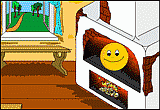 (КУКОЛЬНЫЙ СПЕКТАКЛЬ)Месяц,неделяТема занятияПрограмное содержаниеСентябрь1 неделя«Давайте познакомимся» Формировать у детей живой интерес к театрализованной игре, желание участвовать в общем действии и использовать все окружающее пространство; побуждать детей к активному общению, развивать речь и умение строить диалог.Литература:. М Д. Маханева “Театральные занятия в детском саду” Москва, Творческий центр “Сфера” 2003г.2 неделя«Для деда, для бабы Курочка – ряба яичко снесла золотое»Стимулировать эмоциональное восприятие детьми театрализованной игры и активное участие в ней; развивать двигательную активность детей.Литература: Т.Н. Караманенко “Кукольный театр – дошкольникам” Москва, “Просвещение” 1982г.3 неделя«Мы не просто цыплятки, мы ребятки цыплятки»Пересказ сказки с использованием перчаточного театра. Подвижная игра «Курочка и цыплята»Литература: М. Д. Маханева “Театральные занятия в детском саду” Москва, Творческий центр “Сфера” 2003г.4 неделя«Курочка и цыплята»Подвижная игра «Курочка и цыплята». Разыгрывание сказки «Курочка Ряба»Литература: М. Д. Маханева “Театральные занятия в детском саду” Москва, Творческий центр “Сфера” 2003гОктябрь1 неделя«Забыла девочка котенка покормить, не мог он вспомнить, как покушать попросить».Учить отождествлять себя с театральным персонажем; развивать внимательность; учить сочетать движения и речь; закреплять знания об окружающем.Литература: Т.И.Петрова, Е.Я.Сергеева, Е.С.Петрова “Театрализованные игры в д/с” Москва “Школьная пресса” 2000г.2неделя“Во садочке я была…”.Учить детей свободно двигаться, используя все окружающее пространство; воспитывать эмоционально-образное восприятие содержания небольших стихотворений; помочь найти средства выражения образа в движениях, мимике, жестах.Литература: Н. Ф. Сорокина, Л. Г. Милаванович  Программа “Театр – творчество – дети” Москва 1995г.3 неделяИгровая викторина по стихам А. Барто”.Развивать имитационные навыки; развивать фантазию, эмоциональную память; воспитывать дружелюбные отношения в игре; продолжать работу над интонационной выразительностью речи детей и их умением имитировать движения персонажей театрального действия.Литература: М. Д. Маханева “Театральные занятия в детском саду” Москва, Творческий центр “Сфера” 2003г.4 неделя«Котёночек наелся молока, стал весёлым  и довольным он тогда»учить отождествлять себя с театральным персонажем; развивать внимательность; учить сочетать движения и речь; закреплять знания об окружающем. Драмматизация сказки «Почему котёнок плакал»Литература: М. Д. Маханева “Театральные занятия в детском саду” Москва, Творческий центр “Сфера” 2003г.Ноябрь1 неделя«Жёлтый малаленький комочек, любопытный очень - очень»Учить отождествлять себя с театральным персонажем; развивать внимательность; учить сочетать движения и речь; закреплять знания об окружающем.Литература: М. Д. Маханева “Театральные занятия в детском саду” Москва, Творческий центр “Сфера” 2003г.2неделя«Быстро времечко пройдет, и Цыпленок подрастет»Продолжать учить слушать сказки, развивать ассоциативное мышление; развивать исполнительские умение через подражание повадкам животных, их движениям и голосу; воспитывать любовь к животным и желание ими любоваться.Литература: М. Д. Маханева “Театральные занятия в детском саду” Москва, Творческий центр “Сфера” 2003г.3 неделя«Мы водили хоровод»Воспитывать доброжелательные отношения между детьми; развивать подражательные навыки и фантазию; формировать у детей необходимый запас эмоций и впечатлений.Литература: Т.И.Петрова, Е.Я.Сергеева, Е.С.Петрова “Театрализованные игры в д/с” Москва “Школьная пресса” 2000г.4 неделя«Заюшкина избушка» (театр конусной игрушки).Поддерживать желание детей коллективно рассказывать знакомые сказки; обеспечивать дальнейшее развитие разносторонних представлений о видах театра.Литература: Т.И.Петрова, Е.Я.Сергеева, Е.С.Петрова “Театрализованные игры в д/с” Москва “Школьная пресса” 2000г.Декабрь1 неделя«Потеряли котятки по дороге перчатки» Развивать умение следить за развитием действия; продолжать учить передавать эмоциональное состояние персонажей.Литература: Т.И.Петрова, Е.Я.Сергеева, Е.С.Петрова “Театрализованные игры в д/с” Москва “Школьная пресса” 2000г.2 неделя«Встали детки в кружок – закружились как снежок» Продолжать учить детей импровизировать под музыку; развивать фантазию, ассоциативное мышление; формировать эстетическое восприятие природы; развивать память физических ощущений.Литература: М. Д. Маханева  “Театральные занятия в детском саду” Москва, Творческий центр “Сфера” 2003г.3 неделя«Мешок с сюрпризом» (театр на картоне)Побуждать интерес к театральной игровой деятельности; обеспечивать более яркое восприятие литературного произведения; развивать пространственное и образное восприятие.Литература: Н. Ф. Сорокина, Л. Г. Милаванович Программа “Театр – творчество – дети” Москва 1995г.4 неделя«Заходите в гости к нам» Развивать фантазию и умение ориентироваться в пространстве; формировать произвольное внимание, активизировать интерес к театральному искусству; развивать навыки имитации; учить выражать свои эмоции.Литература: Т.И.Петрова, Е.Я.Сергеева, Е.С.Петрова “Театрализованные игры в д/с” Москва “Школьная пресса” 2000гЯнварь1 неделяСказка о глупом мышонке”. Побуждать детей к активному участию в театральной игре; учить четко, проговаривать слова, сочетая движения и речь; учить эмоционально, воспринимать сказку, внимательно относиться к образному слову, запоминать и интонационно выразительно воспроизводить слова и фразы из текста.Литература: М. Д. Маханева  “Театральные занятия в детском саду” Москва, Творческий центр “Сфера” 2003г.2 неделя «Лисичку заяц в дом пустил, и вот на улице один» Познакомить детей со сказкой “Лиса, заяц и петух”; формировать у детей достаточно необходимый запас эмоций и впечатлений; воспитывать дружеские, партнерские взаимопонимания.Литература: М. Д. Маханева “Театральные занятия в детском саду” Москва, Творческий центр “Сфера” 2003г.3 неделя«Ох, и хитрая лиса! Трудно ее выгнать, да!» Учить детей рассказывать сказку с помощью воспитателя; воспитывать коммуникативные навыки общения; учить сочетать речь с пластическими движениями; побуждать участию в театральной игре.Литература: М. Д. Маханева “Театральные занятия в детском саду” Москва, Творческий центр “Сфера” 2003г.4 неделя«Звери в гостях у Снегурочки» Вызвать желание участвовать в играх-драматизациях; подводить детей к созданию образа героя, используя для этого мимику, жест, движения.Литература: Т.И.Петрова, Е.Я.Сергеева, Е.С.Петрова “Театрализованные игры в д/с” Москва “Школьная пресса” 2000г.Февраль1 неделя«Без друзей нам не прожить ни за что на свете» Учить детей отгадывать загадки; развивать исполнительские умения через подражание повадкам животных; воспитывать любовь к животным.Литература: М. Д. Маханева “Театральные занятия в детском саду” Москва, Творческий центр “Сфера” 2003г.2 неделяВ гости к ежику и лисе”.Цель: учить детей интонационно выразительно проговаривать слова чистоговорки, меняя силу голоса; формировать достаточно необходимый запас эмоций и впечатлений; развивать воображение и способности к творчеству; воспитывать дружеские, партнерские взаимопонимания.Литература: Т.И.Петрова, Е.Я.Сергеева, Е.С.Петрова “Театрализованные игры в д/с” Москва “Школьная пресса” 2000г.3 неделя«Мы актеры» Формировать у детей характерные жесты отталкивания, притяжения, раскрытия, закрытия; воспитывать партнерские отношения между детьми.Литература: Н. Ф. Сорокина, Л. Г. Милаванович Программа “Театр – творчество – дети” Москва 1995г.4 неделя«В гости пальчики пришли» Развивать мелкую моторику рук в сочетании с речью; развивать устойчивый интерес к различной театральной деятельности; познакомить с театром рук; воспитывать партнерские отношения между детьми; учить детей интонационно выразительно воспроизводить заданную фразу.Литература: Т.И.Петрова, Е.Я.Сергеева, Е.С.Петрова “Театрализованные игры в д/с” Москва “Школьная пресса” 2000г.Март1 неделя«Весна пришла!» . Учить детей проговаривать заданную фразу с определенной интонацией в сочетании с жестами; воспитывать коммуникативные навыки общения, учить сочетать напевную речь с пластическими движениями.Литература: М. Д. Маханева  “Театральные занятия в детском саду” Москва, Творческий центр “Сфера” 2003г2 неделя«Смоляной бычок» Развивать умение давать оценку поступкам действующих лиц в театре; продолжать формировать эмоциональную выразительность речи детей.Литература: Т.И.Петрова, Е.Я.Сергеева, Е.С.Петрова “Театрализованные игры в д/с” Москва “Школьная пресса” 2000г.3 неделя«Представьте себе…» Вызвать у детей радостный эмоциональный настрой; развивать элементарные навыки мимики и жестикуляции; учить детей интонационно проговаривать фразы; развивать воображение.Литература: Н. Ф. Сорокина, Л. Г. Милаванович Программа “Театр – творчество – дети” Москва 1995г.4 неделя«Воробей и кот»Учить детей слушать сказку; рассказывать ее вместе с воспитателем; формировать необходимый запас эмоций; развивать воображение.Литература: М. Д. Маханева “Театральные занятия в детском саду” Москва, Творческий центр “Сфера” 2003Апрель1 неделя«В тесноте, да не в обиде» Учить детей отгадывать загадки; воспитывать коммуникативные качества; учить сочетать речь с движением; развивать воображение.Литература: М. Д. Маханева “Театральные занятия в детском саду” Москва, Творческий центр “Сфера” 2003г.2 неделя«Свет мой зеркальце скажи» Развивать способности детей понимать эмоциональное состояние другого человека и уметь адекватно выразить своеЛитература: Н. Ф. Сорокина, Л. Г. Милаванович Программа “Театр – творчество – дети” Москва 1995г.3 неделя«На болоте две подружки, две зеленные лягушки» Развивать артикуляционный аппарат и продолжать работу над интонационной выразительностью; учить детей использовать в игре все пространство; воспитывать коммуникативные качества; формировать необходимый запас эмоций.Литература: Т.И.Петрова, Е.Я.Сергеева, Е.С.Петрова “Театрализованные игры в д/с” Москва “Школьная пресса” 2000г.4 неделя«Дайте только срок, построим теремок!» Продолжат учить детей отгадывать загадки; развивать элементарные навыки мимики и жестикуляции; учить сочетать движения и речь; развивать воображение.Литература: М. Д. Маханева “Театральные занятия в детском саду” Москва, Творческий центр “Сфера” 2003г.Май 1 неделя«К нам гости пришли!»Вызывать у детей радостный эмоциональный настрой; развивать элементарные навыки мимики и жестикуляции; учит детей интонационно выразительно проговаривать фразы; учить сочетать движения и речь; развивать воображение.Литература: Т.И.Петрова, Е.Я.Сергеева, Е.С.Петрова “Театрализованные игры в д/с” Москва “Школьная пресса” 2000г.2 неделя«Ладушки-ладошки» Учить воспроизводить текст знакомой сказки в театральной игре; развивать память; учить подбирать соответствующую интонацию для характеристики сказочного героя: воспитать доброжелательные отношения и партнерские качества; развивать артикуляционный аппарат; формировать живой интерес к русскому фольклору.Литература: М. Д. Маханева “Театральные занятия в детском саду” Москва, Творческий центр “Сфера” 2003г.3 неделя“Пчелки-детки, полетели!”Цель: развивать артикуляционный аппарат посредством проговаривания чистоговорки; развивать творческие способности детей; побуждать к активному участию в театральном действии; учить интанционно-выразительно проговаривать фразы из стихотворного текста.Литература: Т.И.Петрова, Е.Я.Сергеева, Е.С.Петрова “Театрализованные игры в д/с” Москва “Школьная пресса” 2000г.4 неделя«Два веселых гуся» Развить память физических ощущений; учить интанционно-выразительно проговаривать фразы; воспитать бережное отношение к окружающему миру; развить пантомические навыки.Литература: Т.И.Петрова, Е.Я.Сергеева, Е.С.Петрова. “Театрализованные игры в д/с” Москва “Школьная пресса” 2000 г. месяц№п/пТема занятияБазоваяпрограммаКомпонент ДОУСентябрь12 3 4Вводное«Изменю себя друзья, догадайтесь кто же я » «Пойми меня» «Игры с бабушкой Забавушкой »Первое посещение кружкаБеседа с детьми. Ряженье в костюмы.  Имитационные этюды. Отгадывание загадок. Беседа. Игровые упражнения.Создание игровой мотивации. Игры и упражнения «Диктор», «Изобрази героя».Знакомство с русскими народными костюмами Игры и упражнения на создание игровой мотивации.Октябрь12 3 4Колобок не тот, а другой»«Колобок – наш колобок, колобок – колючий бок»«Очень жить на свете туго без подруги и без друга»«Косой хвастался, смеялся, чуть лисе он не попался»Отгадывание загадок, с изображением их героев. Показ и рассказывание сказки воспитателем, затем детьми. Драматизация сказки «Колобок – колючий бок» Беседа о друзьях. Рассказывание сказки «Лучшие друзья». Отгадывание загадок на содержание сказки. Этюды на выразительность передачи образа.Этюды на выразительность передачи образов (изображение с помощью мимики, жестов).Игра «Скажи о друге ласковое слово».Ноябрь1  2 3 4«Зайца съела бы лиса, если б не его друзья» Показ сказки детям своей группы «Лучшие друзья» «Вот как я умею» «В тесноте да не в обиде »Рассказывание сказки детьми «Лучшие друзья».Общий танец. Драматизация сказки «Лучшие друзья». Игра «Что я умею». Чтение стихотворения Б.Заходера «Вот как я умею». Отгадывание загадок.. Веселый танец. Мимические этюды у зеркала (упражнения на выразительность движений). Игра-имитация «Догадайтесь, о ком я говорю».Декабрь12 3«Дайте срок, построим теремок» «Ох, красивый теремок, очень, очень он высок» Показ сказки «Теремок» родителям своей группыОтгадывание загадок по сказке. Имитационные  упражнения под музыку. Веселый танец. Драматизация сказки «Теремок»Рассматривать национальный украинский костюм, чем отличие и сходство с русским. Рассказывание украинкой сказки «Рукавичка.Январь1 2 3 4«Игровой урок» «Лису зайка в дом впустил, много слез, потом пролил» «Кто зайчишке бы помог?» Показ сказки «Заюшкина избушка» малышам.Этюды на выразительность движений. Рассказывание русской народной сказки «Заюшкина избушка». Пантомимические этюды. Рассказывание русской народной сказки «Заюшкина избушка» детьми с помощью воспитателя.Этюды на выразительность основных эмоций.Обогатить словарь: ледяная, лубянаяПантомимическая игра «Угадай, кого покажу».Февраль12 34«Щенок спал около дивана, вдруг услышал рядом «мяу»» «Только «мяу» где сыскать?» «Не вы ли «мяу-мяу» говорили?» «Невоспитанный мышонок один остался, без друзей»Рассказывание сказки В.Сутеева «Кто сказал «мяу»?». Рассказывание сказки В.Сутеева «Кто сказал «мяу»?» детьми с помощью воспитателя. Пантомимическая игра «Угадай, кто сказал?».Пантомимическая игра «Угадай, кого встретил щенок?» Чтение стихотворения «Добрые слова». Игра «Назови вежливое слово». Рассказывание сказки «Сказка о невоспитанном мышонке». Проблемная ситуация.Пантомимические этюды (озорной щенок, гордый петушок, пугливый мышонок, злая собака) Упражнение в интонировании диалогов.Март1234«Мышонок глупым оказался, он от мамы отказался» «Сказка о невоспитанном мышонке»«»Сказка об умном мышонке»» Показ сказки мамамБеседа по содержанию сказки. Работа над выразительностью исполнения  (выразительности эмоции грусти и радости)Подготовка к драматизации.Игра на интонирование вежливых слов. Драматизация сказки детьми.Игра на интонировании вежливых слов (здравствуйте, до свидания, спаси -бо, извините, радостно, привет- ливо, небрежно, угрюмо, уверенно, вежливо .)Апрель1 2 34«Упрямые ежата» «Вот так яблоко» «Поссорились зверушки, не знают, как им быть, как же это яблоко на всех разделить»«Михайло Иванович, рассуди, нас, зверушек, помири »Сюрпризный момент. Рассказывание истории про двух ежат. Беседа. Придумывание окончания истории и показ на ширме. Рассказывание  сказки В.Сутеева «Яблоко». Имитационные упражнения. Музыкальная загадка. Рассматривание отличительных особенностей героев сказки В.Сутеева «Яблоко». Разыгрывание этюдов и диалогов из сказки. Сюрпризный момент. Рассказывание  и разыгрывание сказки В.Сутеева «Яблоко» с помощью кукольного театра..Хакасская народная сказка «Лисичкин пир»Игра на выразительность мимики.Рассматривание иллюстраций, музыкальных инструментов , их характерные особенности.Май1 2 34«Каждый хочет спрятаться под маленький гриб» «Дождик льет, льет, а грибочек все растет» «Вот так гриб-великан, всем хватило место там» Показ сказки родителям и детям «под грибом»Сюрпризный момент -    загадка. Рассказывание сказки В.Сутеева «Под грибом». Загадывание загадок. Рассматривание иллюстраций к сказке «Под грибом», беседа по ним. Игра-имитация «Угадай, кто просился под грибок»Драматизация сказки В.Сутеева «Под грибом». Пляски героев.Игра-конкурс «Попросись под грибок» Игра-имитация «Пойми меня».